§562.  Supervision requirements1.  Supervision.  A chiropractic intern may not provide chiropractic services except under the supervision of the chiropractic doctor identified in section 561, subsection 1, paragraph B and with the written informed consent of the individual receiving chiropractic services.  The chiropractic doctor shall be on the premises at all times and be readily available to instruct a chiropractic intern throughout the performance of the services the chiropractic intern is providing.[PL 2019, c. 187, §2 (NEW).]2.  Changes to supervision.  In the event the supervising chiropractic doctor under subsection 1 is unable to continue providing supervision to a chiropractic intern, the intern shall immediately cease to practice and provide notice to the board within 10 days and may not continue to practice chiropractic medicine until the board has approved the chiropractic intern to practice under the supervision of another licensed chiropractic doctor.[PL 2019, c. 187, §2 (NEW).]SECTION HISTORYPL 2019, c. 187, §2 (NEW). The State of Maine claims a copyright in its codified statutes. If you intend to republish this material, we require that you include the following disclaimer in your publication:All copyrights and other rights to statutory text are reserved by the State of Maine. The text included in this publication reflects changes made through the First Regular and Frist Special Session of the 131st Maine Legislature and is current through November 1, 2023
                    . The text is subject to change without notice. It is a version that has not been officially certified by the Secretary of State. Refer to the Maine Revised Statutes Annotated and supplements for certified text.
                The Office of the Revisor of Statutes also requests that you send us one copy of any statutory publication you may produce. Our goal is not to restrict publishing activity, but to keep track of who is publishing what, to identify any needless duplication and to preserve the State's copyright rights.PLEASE NOTE: The Revisor's Office cannot perform research for or provide legal advice or interpretation of Maine law to the public. If you need legal assistance, please contact a qualified attorney.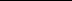 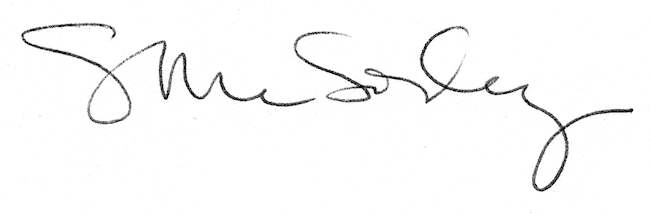 